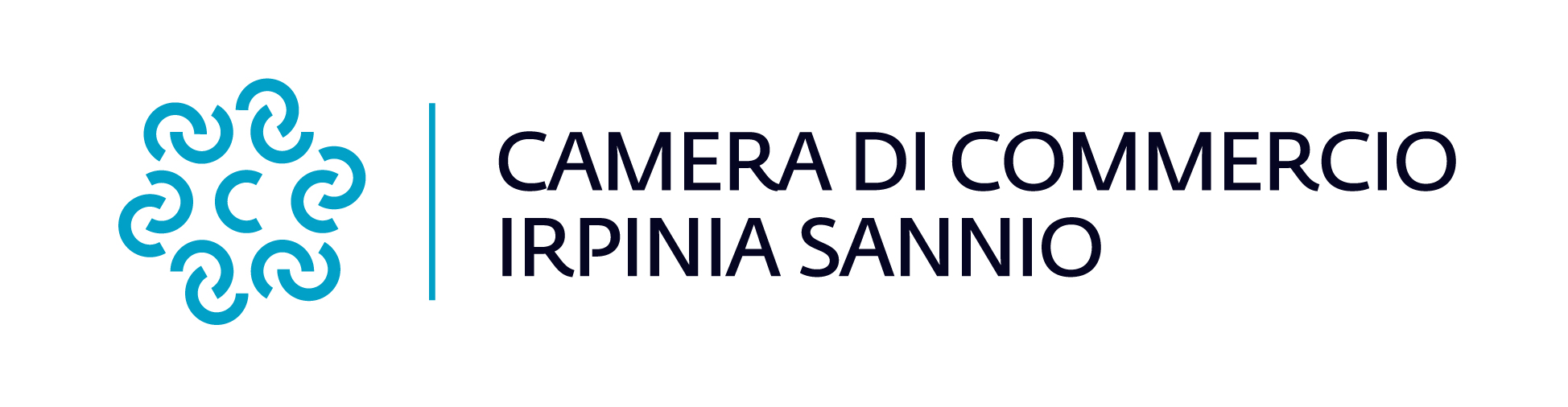             CAMERA DI COMMERCIOINDUSTRIA ARTIGIANATO E AGRICOLTURA       IRPINIA SANNIO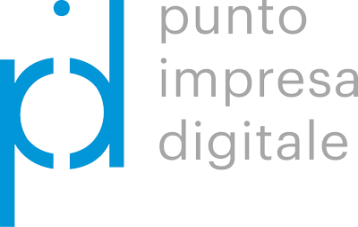 MODULO CSCHEDA DI SINTESIPROGETTO DI INNOVAZIONE MODULO C - SCHEDA DI SINTESI DEL PROGETTO DI INNOVAZIONEDA ALLEGARE ALLA PRESENTAZIONE DELLA DOMANDA(da compilarsi in ogni sua parte, pena l’inammissibilità, a cura del titolare/legale rappresentante dell’impresa richiedenteBANDO VOUCHER DIGITALI PER LA TRANSIZIONE ENERGETICA - ANNO 2023IMPRESA PROPONENTERagione sociale_________________________________________________________________Cod. fiscale ____________________________           Partita Iva: _________________________Tel.  ______________________                                      Email:  __________________________Sito web: _______________________________________________________________________Referente aziendale del progetto __________________________________________________TITOLO DEL PROGETTODESCRIZIONE DELL’AZIENDA PROPONENTE (descrivere la realtà aziendale in termini di storia, dimensione, organizzazione, attività, prodotti/servizi offerti, volume medio di fatturato, personale, livello di digitalizzazione ed interventi di innovazione già avviati, anche nel campo dell’efficienza energetica, ecc.):DESCRIZIONE DELL’INTERVENTO (descrivere l’intervento che si vuole realizzare specificando: azioni, tempi di realizzazione ed elementi di innovazione. Nel dettaglio va presentata la tecnologia utilizzata di tipo 4.0 ed il collegamento agli ambiti della transizione energetica. vedi  finalità del bando ):BENI E SERVIZI TECNOLOGICI OGGETTO DI INTERVENTO(specificare quali beni e servizi tecnologici 4.0 verranno implementati nella realizzazione del progetto di innovazione oggetto del voucher):SERVIZI DI CONSULENZA OGGETTO DI INTERVENTO(descrivere la tipologia di consulenza richiesta ed il collegamento con i beni e servizi tecnologici previsti nel progetto):OBIETTIVI E RISULTATI ATTESI(descrivere i bisogni da soddisfare, gli obiettivi da raggiungere e il reale plus che l’intervento apporterà all’interno dell’impresa, nonché i risultati che si intende raggiungere individuandone gli indicatori, in termini di performance ambientali ed energetiche e di efficientamento aziendale di processo):INTERVENTO REALIZZATO DA FORNITORIFornitore di beni e servizi tecnologiciRagione sociale______________________________________________________________Sede Legale _______________________     Legale Rappresentante ____________________ Cod. fiscale ____________________________           Partita Iva_______________________Tel.  ______________________                                      Email:  _______________________Sito web: __________________________________________________________________Parte del progetto realizzata ___________________________________________________Costi previsti _______________________________________________________________Fornitore di servizi di consulenzaRagione sociale______________________________________________________________Sede Legale _______________________     Legale Rappresentante ____________________ Cod. fiscale ____________________________           Partita Iva_______________________Tel.  ______________________                                      Email:  _______________________Sito web: __________________________________________________________________Parte del progetto realizzata ___________________________________________________Costi previsti _______________________________________________________________                                                               Firma digitale titolare/leg. rappres. impresa richiedenteSi informa che i dati contenuti nel presente modello saranno utilizzati esclusivamente ai fini della gestione del procedimento in questione, ai sensi della vigente normativa sulla Privacy: vedi art. 17 del Bando.